FOUNDATION MATCHING GRANT FACT SHEETOverview:Who Are We?Shelter Cove Arts and Recreation Foundation was established to improve the quality of life in the Cove by offering art & recreational experiences and activities as well as developing recreation facilities such as hiking trails and ballfields.  SCARF has no membership dues, and all activities are free of charge for the local youth.  We have a seven-member board of directors and we host public meetings annually.  We welcome your input and participation.As set forth in our 501©3 Articles of Incorporation:  "The specific purpose of this corporation (SCARF) is to provide recreational and arts facilities and activities to the citizens, visitors, and the community of Shelter Cove California."  Art:  SCARF intends to make the Cove an artist’s destination on par with Eureka, Mendocino, Sausalito, & Benicia.  The 2019 launch of the Artist in Residence program was step one.  The next largest project being discussed by the Board is reinstating our annual Plein Air outdoor painting event.  Our ten-year goal is to develop recurring art events possibly with a permanent venue to hold them.Sports & Recreation:  SCARF currently has commitments & funding to help build a multi-sport court as well as assist in installing a new mountain bike trail.Throughout the Grant Application process, please convey how your proposed project will assist SCARF in meeting its goals & mission in benefitting the Shelter Cove community.Please read all stipulations set out in this Fact Sheet prior to completing the application.Qualifications for Mini-Grants [Mini-grants are usually in the $500 to $1,000 range. Annual total grants not to exceed $2500.  Matching Funds:  Projects are required to have matching funds [50/50] equal to the amount being requestedWho is Eligible?   Local Shelter Cove businesses who want to sponsor a community event or project idea that fits with the SCARF mission Individuals who have grouped together for a common cause.Application Process:  Mini-Grant applications are accepted twice annually deadlines to be announced.Approval Process – complete and submit the application via email to sheltercoveartsrecreation@gmail.comApplications are reviewed within 60 days of the application deadline and a decision rendered 30 days hence [within 90 days].Grant ApplicationCheck one        Community Recreation/Sports          Community Arts    Name of Organization [or group of individuals] _______________________________________________________Contact Person[s]  ______________________________________________________________________________Telephone  _______________________________________  Email   ______________________________________Project Title/Description & Estimated Cost $  ______________________________________________________________________________________________________________________________________________________Estimated Project timeline to complete______________________________________________________________Project Location  _______________________________________________________________________________Total Project Cost $_________________________  Grant Amount Requested  $_____________________________Please attach any other supporting documents of assistance in our decision.THE TWICE ANNUALLY DEADLINES ANNOUNCED ON OUR WEBSITE WILL BE STRICTLY ENFORCED To the best of my knowledge, the data and information in this grant application is true and correct, and I am authorized to file this grant application on behalf of the organization/group. ___________________________________________             ____/______/_____Name of Grant Applicant’s Representative Signature               Date Title___________________________________________ E-mail AddressPlease submit your application via email to sheltercoveartsrecreation@gmail.comEst. 2012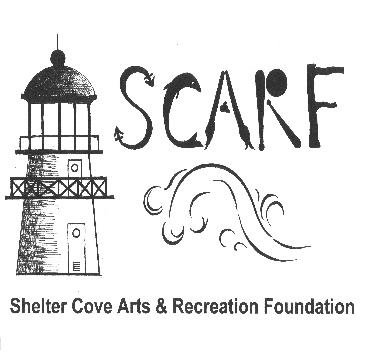 1060 Upper Pacific Rd, Whitethorn CA  95589     707-986-7120 mmitchelltravelor@yahoo.comhttps://www.sheltercoveartsrecreation.com/facebook / Shelter Cove Arts & Recreation FoundationEst. 20121060 Upper Pacific Rd, Whitethorn CA  95589     707-986-7120sheltercoveartsrecreation@gmail.comhttps://www.sheltercoveartsrecreation.com/facebook / Shelter Cove Arts & Recreation Foundation